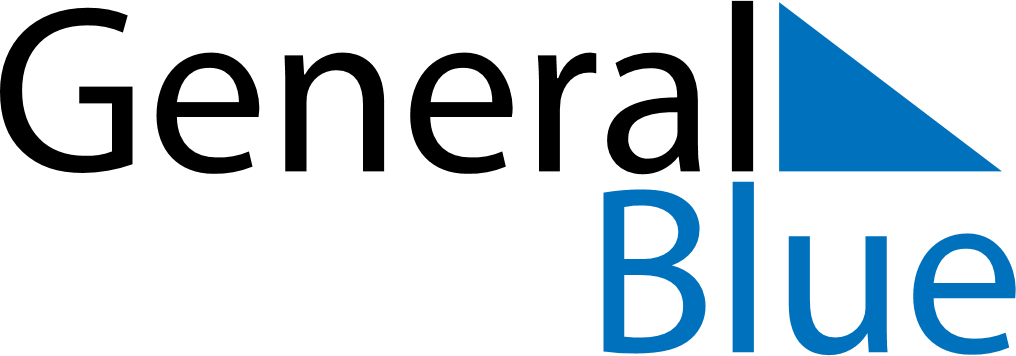 November 2024November 2024November 2024November 2024November 2024November 2024Bjorkelangen, Viken, NorwayBjorkelangen, Viken, NorwayBjorkelangen, Viken, NorwayBjorkelangen, Viken, NorwayBjorkelangen, Viken, NorwayBjorkelangen, Viken, NorwaySunday Monday Tuesday Wednesday Thursday Friday Saturday 1 2 Sunrise: 7:35 AM Sunset: 4:18 PM Daylight: 8 hours and 43 minutes. Sunrise: 7:38 AM Sunset: 4:16 PM Daylight: 8 hours and 37 minutes. 3 4 5 6 7 8 9 Sunrise: 7:40 AM Sunset: 4:13 PM Daylight: 8 hours and 32 minutes. Sunrise: 7:43 AM Sunset: 4:11 PM Daylight: 8 hours and 27 minutes. Sunrise: 7:45 AM Sunset: 4:08 PM Daylight: 8 hours and 22 minutes. Sunrise: 7:48 AM Sunset: 4:06 PM Daylight: 8 hours and 17 minutes. Sunrise: 7:51 AM Sunset: 4:03 PM Daylight: 8 hours and 12 minutes. Sunrise: 7:53 AM Sunset: 4:01 PM Daylight: 8 hours and 7 minutes. Sunrise: 7:56 AM Sunset: 3:58 PM Daylight: 8 hours and 2 minutes. 10 11 12 13 14 15 16 Sunrise: 7:58 AM Sunset: 3:56 PM Daylight: 7 hours and 57 minutes. Sunrise: 8:01 AM Sunset: 3:54 PM Daylight: 7 hours and 53 minutes. Sunrise: 8:03 AM Sunset: 3:51 PM Daylight: 7 hours and 48 minutes. Sunrise: 8:06 AM Sunset: 3:49 PM Daylight: 7 hours and 43 minutes. Sunrise: 8:08 AM Sunset: 3:47 PM Daylight: 7 hours and 38 minutes. Sunrise: 8:11 AM Sunset: 3:45 PM Daylight: 7 hours and 34 minutes. Sunrise: 8:13 AM Sunset: 3:43 PM Daylight: 7 hours and 29 minutes. 17 18 19 20 21 22 23 Sunrise: 8:16 AM Sunset: 3:41 PM Daylight: 7 hours and 25 minutes. Sunrise: 8:18 AM Sunset: 3:39 PM Daylight: 7 hours and 20 minutes. Sunrise: 8:21 AM Sunset: 3:37 PM Daylight: 7 hours and 16 minutes. Sunrise: 8:23 AM Sunset: 3:35 PM Daylight: 7 hours and 11 minutes. Sunrise: 8:25 AM Sunset: 3:33 PM Daylight: 7 hours and 7 minutes. Sunrise: 8:28 AM Sunset: 3:31 PM Daylight: 7 hours and 3 minutes. Sunrise: 8:30 AM Sunset: 3:29 PM Daylight: 6 hours and 59 minutes. 24 25 26 27 28 29 30 Sunrise: 8:32 AM Sunset: 3:28 PM Daylight: 6 hours and 55 minutes. Sunrise: 8:35 AM Sunset: 3:26 PM Daylight: 6 hours and 51 minutes. Sunrise: 8:37 AM Sunset: 3:24 PM Daylight: 6 hours and 47 minutes. Sunrise: 8:39 AM Sunset: 3:23 PM Daylight: 6 hours and 43 minutes. Sunrise: 8:41 AM Sunset: 3:21 PM Daylight: 6 hours and 40 minutes. Sunrise: 8:43 AM Sunset: 3:20 PM Daylight: 6 hours and 36 minutes. Sunrise: 8:45 AM Sunset: 3:18 PM Daylight: 6 hours and 33 minutes. 